基本信息基本信息 更新时间：2024-05-04 21:10  更新时间：2024-05-04 21:10  更新时间：2024-05-04 21:10  更新时间：2024-05-04 21:10 姓    名姓    名冯炜良冯炜良年    龄24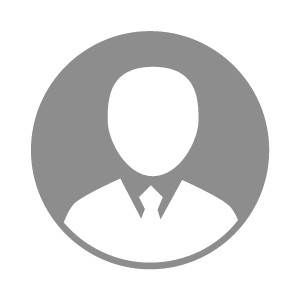 电    话电    话下载后可见下载后可见毕业院校广东茂名农林科技职业学校邮    箱邮    箱下载后可见下载后可见学    历大专住    址住    址期望月薪5000-10000求职意向求职意向养猪技术员,生物安全主管养猪技术员,生物安全主管养猪技术员,生物安全主管养猪技术员,生物安全主管期望地区期望地区不限不限不限不限教育经历教育经历就读学校：广东茂名农林科技职业学院 就读学校：广东茂名农林科技职业学院 就读学校：广东茂名农林科技职业学院 就读学校：广东茂名农林科技职业学院 就读学校：广东茂名农林科技职业学院 就读学校：广东茂名农林科技职业学院 就读学校：广东茂名农林科技职业学院 工作经历工作经历工作单位：海大集团 工作单位：海大集团 工作单位：海大集团 工作单位：海大集团 工作单位：海大集团 工作单位：海大集团 工作单位：海大集团 自我评价自我评价我乐观开朗，有责任心，有一定的学习能力和社交能力，性格坚定、勤奋刻苦、思维敏捷，积极参加各种校园活动，有耐心和灵活应对复杂情况的能力，责任心强，具有服从安排、独立思考、分析问题和解决问题的能力。我熟练掌握动物基础知识，并具有丰富的实践经验，熟悉动物饲养、养殖、繁育等方面的知识，对生长管理、病症防治等有较深的认识，乐意从事相关工作，具有良好的专业能力和服务意识，能够在不同的环境中发挥作用。我乐观开朗，有责任心，有一定的学习能力和社交能力，性格坚定、勤奋刻苦、思维敏捷，积极参加各种校园活动，有耐心和灵活应对复杂情况的能力，责任心强，具有服从安排、独立思考、分析问题和解决问题的能力。我熟练掌握动物基础知识，并具有丰富的实践经验，熟悉动物饲养、养殖、繁育等方面的知识，对生长管理、病症防治等有较深的认识，乐意从事相关工作，具有良好的专业能力和服务意识，能够在不同的环境中发挥作用。我乐观开朗，有责任心，有一定的学习能力和社交能力，性格坚定、勤奋刻苦、思维敏捷，积极参加各种校园活动，有耐心和灵活应对复杂情况的能力，责任心强，具有服从安排、独立思考、分析问题和解决问题的能力。我熟练掌握动物基础知识，并具有丰富的实践经验，熟悉动物饲养、养殖、繁育等方面的知识，对生长管理、病症防治等有较深的认识，乐意从事相关工作，具有良好的专业能力和服务意识，能够在不同的环境中发挥作用。我乐观开朗，有责任心，有一定的学习能力和社交能力，性格坚定、勤奋刻苦、思维敏捷，积极参加各种校园活动，有耐心和灵活应对复杂情况的能力，责任心强，具有服从安排、独立思考、分析问题和解决问题的能力。我熟练掌握动物基础知识，并具有丰富的实践经验，熟悉动物饲养、养殖、繁育等方面的知识，对生长管理、病症防治等有较深的认识，乐意从事相关工作，具有良好的专业能力和服务意识，能够在不同的环境中发挥作用。我乐观开朗，有责任心，有一定的学习能力和社交能力，性格坚定、勤奋刻苦、思维敏捷，积极参加各种校园活动，有耐心和灵活应对复杂情况的能力，责任心强，具有服从安排、独立思考、分析问题和解决问题的能力。我熟练掌握动物基础知识，并具有丰富的实践经验，熟悉动物饲养、养殖、繁育等方面的知识，对生长管理、病症防治等有较深的认识，乐意从事相关工作，具有良好的专业能力和服务意识，能够在不同的环境中发挥作用。我乐观开朗，有责任心，有一定的学习能力和社交能力，性格坚定、勤奋刻苦、思维敏捷，积极参加各种校园活动，有耐心和灵活应对复杂情况的能力，责任心强，具有服从安排、独立思考、分析问题和解决问题的能力。我熟练掌握动物基础知识，并具有丰富的实践经验，熟悉动物饲养、养殖、繁育等方面的知识，对生长管理、病症防治等有较深的认识，乐意从事相关工作，具有良好的专业能力和服务意识，能够在不同的环境中发挥作用。我乐观开朗，有责任心，有一定的学习能力和社交能力，性格坚定、勤奋刻苦、思维敏捷，积极参加各种校园活动，有耐心和灵活应对复杂情况的能力，责任心强，具有服从安排、独立思考、分析问题和解决问题的能力。我熟练掌握动物基础知识，并具有丰富的实践经验，熟悉动物饲养、养殖、繁育等方面的知识，对生长管理、病症防治等有较深的认识，乐意从事相关工作，具有良好的专业能力和服务意识，能够在不同的环境中发挥作用。其他特长其他特长